Summer Practice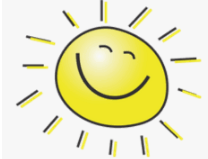 Below are some pages that will help to reinforce skills over the summer.  Practice letter sounds and letter names.  Practice number identification and putting numbers in order.  Practice writing your name using upper and lower case letters. Practice cutting out shapes.  Most of all have fun!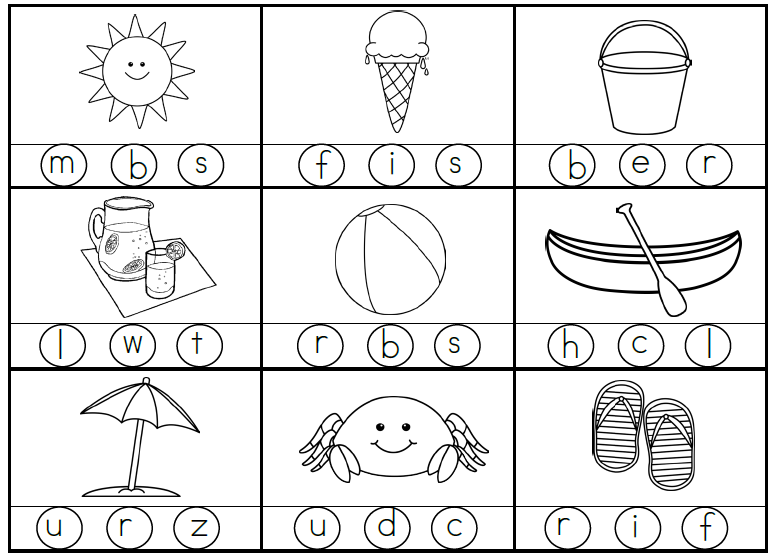 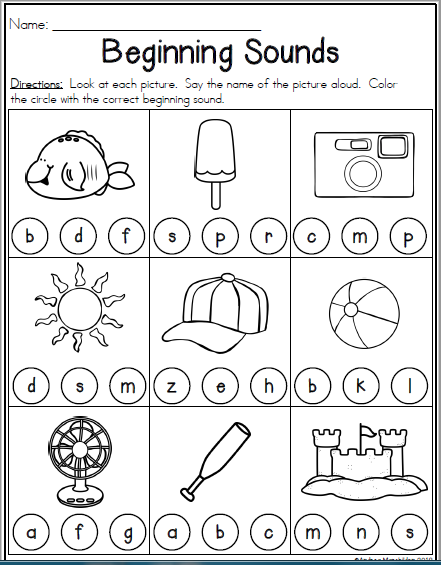 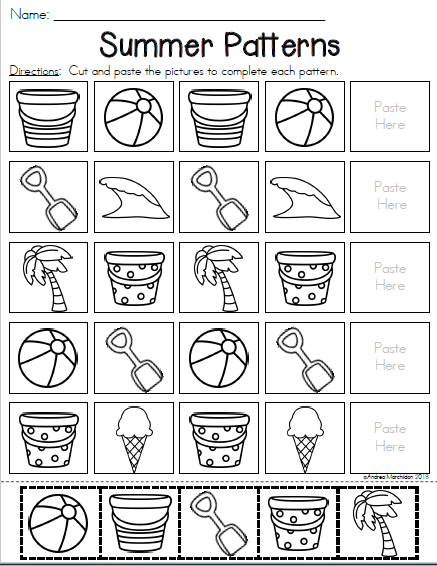 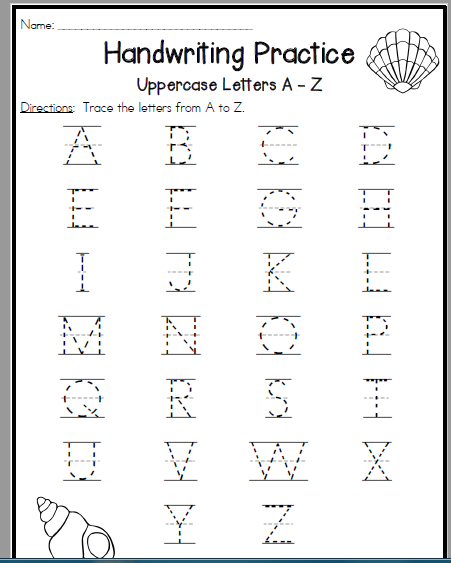 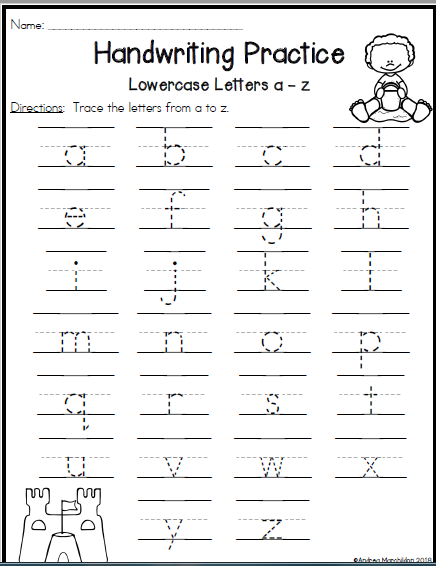 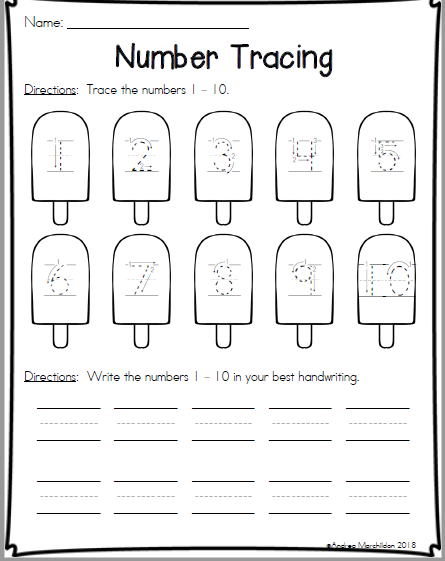 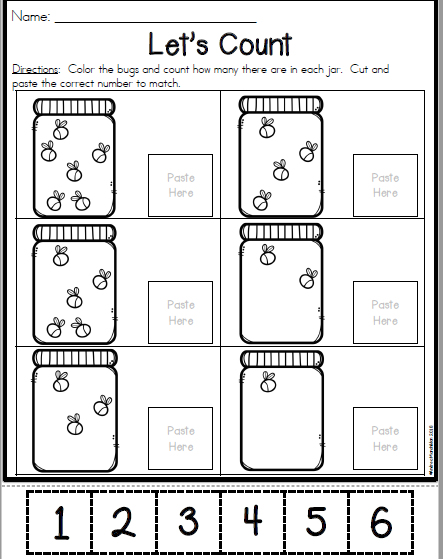 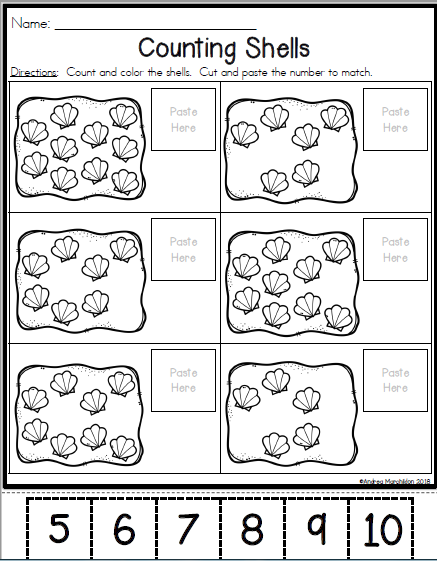 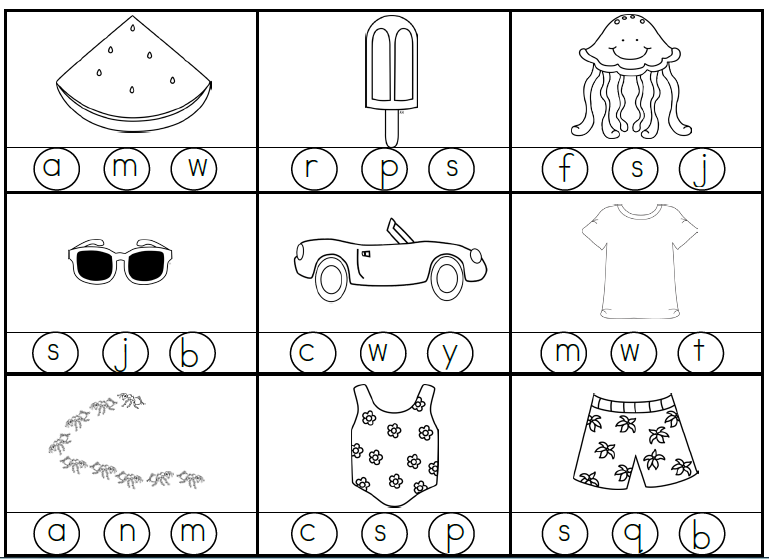 